FidelityAddendumPlease read the following notices. They are for your information and do not form part of the insurance contract. They do not impose contractual obligations on you or create contractual rights. Your Duty of Disclosure Before you enter into an insurance contract, you have a duty to tell us anything that you know, or could reasonably be expected to know, may affect our decision to insure you and on what terms. You have this duty until we agree to insure you. You have the same duty before you renew, extend, vary or reinstate an insurance contract. You do not need to tell us anything that: reduces the risk we insure you for; oris common knowledge; or we know or should know as an insurer; or we waive your duty to tell us about. If you do not tell us something If you do not tell us anything you are required to, we may cancel your contract or reduce the amount we will pay you if you make a claim, or both. If your failure to tell us is fraudulent, we may refuse to pay a claim and treat the contract as if it never existed. Claims Made Policy This policy is issued on a ‘claims made and notified’ basis. This means that the Insuring Clause responds to:claims first made against you during the Period of Insurance and notified to the insurer during the Period of Insurance, provided that you were not aware at any time prior to the policy inception of circumstances which would have put a reasonable person in your position on notice that a claim may be made against you; andwritten notification of facts pursuant to section 40(3) of the Insurance Contracts Act 1984. The facts that you may decide to notify, are those which might give rise to a claim against you. Such notification must be given as soon as reasonably practicable after you become aware of the facts and prior to the Period of Insurance expiring. If you give written notification of facts the policy will respond even though a claim arising from those facts is made against you after the policy has expired. For your information, s40(3) of the Insurance Contracts Act 1984 is set out below:‘S40(3) Where the insured gave notice in writing to the insurer of facts that might give rise to claim against the insured as soon as was reasonably practicable after the insured became aware of those facts but before the insurance cover provided by the contract expired, the insurer is not relieved of liability under the contract in respect of the claim when made by reason only that it was made after the expiration of the period of the insurance cover provided by the contract.’When the Period of Insurance expires, no new notification of facts can be made on the expired policy even though the event giving rise to the claim against you may have occurred during the Period of Insurance.Underinsurance provisionIf your policy provides for ‘Costs in Addition’ to the limit of liability and if a payment in excess of the limit of liability available under your policy has to be made to dispose of a claim, the insurer’s liability for costs and expenses incurred with its consent shall be such proportion thereof as the amount of liability available under this policy bears to the amount paid to dispose of the claim payments.Subrogation waiverOur policy contains a provision that has the effect of excluding or limiting our liability in respect of a liability incurred solely by reason of the insured entering into a deed or agreement excluding, limiting or delaying the legal rights of recovery against another.Privacy FTA Insurance complies with the Privacy Act 1988 and the Australian Privacy Principles therein. If we disclose personal information to you for any reason you must also act in accordance with and comply with the terms of the Privacy Act and the Australian Privacy Principles. Agent of the insurerIn effecting this insurance contract FTA will be acting under an authority given to it by the insurer to effect the contract and FTA will be effecting the contract as agent of the insurer and not of the Insured. Purpose for collection of information FTA Insurance Pty Ltd is committed to compliance with the Privacy Act 1988 (Cth). We use your personal information to assess the risk of and provide insurance, and assess and manage claims. We provide your information to the insurers we represent when we receive a submission from your broker, decline, quote or issue and administer your insurance. We may also provide your information to your broker and our contracted third party service providers (e.g. claims management companies, auditors and solicitors), but will take all reasonable steps to ensure that they comply with the Privacy Act.Our Privacy Policy contains information about how you can access the information we hold about you, ask us to correct it, or make a privacy related complaint. You can obtain a copy from our Privacy Officer by telephone 02 9003 1660, email quotes@FTAinsurance.com.au or by visiting our website www.FTAinsurance.com.au.By providing us with your personal information, you consent to its collection and use as outlined above and in our Privacy Policy.Contact Details: FTA Insurance PO Box 21Roseville NSW 2069 Ph: 02 9003 1660 Email: quotes@FTAinsurance.com.au Web site: www.FTAinsurance.com.au Social Engineering Fraud AddendumInsured DetailsIs there an annual audit of the Company’s accounts? 	 If No please provide details (please use a separate page)Are countersignatures required on all cheques and dual authorisation on all bank withdrawals/transfers? 	 If No please provide details (please use a separate page)Does the Company segregate duties so that no one person can control the authorising of bank withdrawals or transfers, carry out the actual making of the withdrawals or transfers and the recording of the withdrawals/transfers in the Insured’s accounts? No  	Yes  If No please provide details (please use a separate page)Does the insured carry out at least annual training for accounts staff on the dangers of Social Engineering Fraud and how to ensure that requests received are legitimate?No  	Yes  If No please provide details (please use a separate page)When carrying out a change of vendor details (including bank account) does the Company always:have someone from the Company verbally contact someone they already know at the vendor to confirm the change (keeping a written file note of the conversation). Alternatively, if they do not know someone at the vendor then a director of the Company should confirm the changes by verbally contacting the vendor (keeping a written file note of the conversation); and receive written confirmation from the vendor of the change of details?	 If No please provide details (please use a separate page)DeclarationI declare that I am authorised to complete this Proposal Form on behalf of all insureds and the Company, that I have made reasonable enquiries to ascertain the truth of all the statements and that to the best of my knowledge and belief the statements and particulars in this Proposal Form are true and correct and no material facts have been omitted or misrepresented. I undertake to inform FTA Insurance of any change to any material fact which occurs before any insurance, based on this Proposal Form, is entered into.X_________________________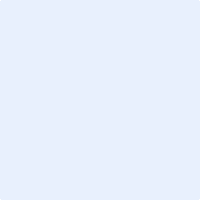 Name and Position of person signing: Date: Name of InsuredABN